Stoppe smittekjedenPersoner med stor risiko hvis de blir smittetAlleTa relevante vaksiner.Personer med stor risikoHold avstand fra smittsomme personer.Vær ekstra nøye med hygiene.Vær ekstra nøye ved matlaging.SmittekildeIsoler smittede personer.Vær forsiktig med rå mat.Vask kjæledyr regelmessig.Behandle kjæledyr for patogener når det er nødvendig.Kast bleier og tilsølte klær på riktig måte.Vei ut for mikroberHindre athost og nysavføringoppkastkroppsvæskekommer på overﬂater eller 	hendeneVei inn for mikroberDekk til kutt og åpne sår med en vanntett bandasje.Tilbered mat på riktig måte.Sørg for å drikke bare rent vann.SmittespredningVask hendene grundig og regelmessig.Dekk til kutt og åpne sår.Ta egnede forholdsregler under seksuell aktivitet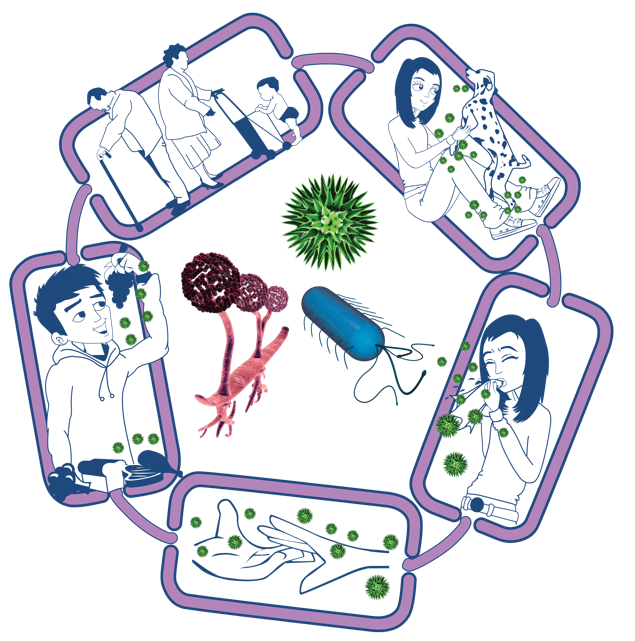 